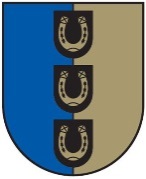 LATVIJAS  REPUBLIKABALTINAVAS NOVADSBALTINAVAS NOVADA DOME_______________________________________________________Reģ.Nr.90009115590Kārsavas ielā  16. Baltinava Baltinavas novadā, LV - 4594. T. 64521227; 64522028 ,fax 64522028e-pasts dome@baltinava.lvBaltinavas novadāSaistošie noteikumi Nr.2/2021APSTIPRINĀTI:Baltinavas novada domes Sēdes protokols Nr.2,&128.01.2021Par Baltinavas novada domes budžetu 2021.gadamIzdoti pamatojoties uz LR likuma“Par pašvaldībām” 21.p.2.p.,likuma “Par pašvaldības budžetiem”1. APSTIPRINĀT Baltinavas novada pašvaldības pamatbudžeta IEŅĒMUMUS kopā 1 112498 euro apmērā.(Pielikums Nr1)2. APSTIPRINĀT Baltinavas novada pašvaldības pamatbudžeta IZDEVUMUS kopā 2 051477 euro apmērā.(Pielikums Nr2)3. APSTIPRINĀT pamatbudžeta apgrozāmo līdzekļu atlikumu 01.01.2021. 435 137 euro un apgrozāmo līdzekļu atlikumu uz 31.12.2021. 66 158 euro4. Apstiprināt saistību apmēru 2021.g-2025.gadam (Pielikums Nr.3)5. Apstiprināt Paskaidrojuma rakstu par Baltinavas novada pašvaldības 2021.gada budžetu ( Pielikums Nr.4)6.Budžetu izpildītājiem 7 dienu laikā pēc saistošo noteikumu pieņemšanas iesniegt Baltinavas novada pašvaldības Finanšu nodaļā 2020.gada budžeta plānoto izdevumu tāmes un nodrošināt efektīvu un racionālo pašvaldības budžeta līdzekļu izlietojumu atbilstoši plānotajam.7. Budžeta izpildītāji drīkst izdarīt grozījumus programmu finansēšanas tāmēs apstiprināto budžeta līdzekļu noteiktās apropriācijas ietvaros starp budžeta izdevumu klasifikācijas kodiem atbilstoši ekonomiskās kategorijas trešās un ceturtās zīmes ietvaros iesniedzot apstiprināšanai Baltinavas novada pašvaldības Finanšu komitejā un Finanšu nodaļā.  Grozījumi tiek veikti atbilstoši saistošajiem noteikumiem par budžeta plānošanu un grozījumiem.8. Saistošos noteikumus pēc to parakstīšanas publicēt pašvaldības mājas lapā www.baltinava.lvDomes priekšsēdētāja									S.Tabore